ЧЕРКАСЬКА МІСЬКА РАДА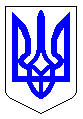 ЧЕРКАСЬКА МІСЬКА РАДАВИКОНАВЧИЙ КОМІТЕТРІШЕННЯВід 26.11.2019 № 1375Про  встановлення  розміру внеску за встановлення вузла комерційного обліку централізованого водопостачання власникам (співвласникам) будівлі, яка приєднана до інженерних мереж КП «Черкасиводоканал»              Відповідно до статті 28 Закону України “Про місцеве самоврядування в Україні”,  пункту 2 частини 1 статті 7 Закону України «Про житлово-комунальні послуги», Закону України «Про комерційний облік теплової енергії та водопостачання», Наказу Міністерства регіонального розвитку, будівництва та житлово-комунального господарства України від 05.06.2018 № 129 «Про затвердження методики визначення розміру внесків за встановлення, обслуговування та заміну вузлів комерційного обліку та їх розподілу між споживачами комунальних послуг, власниками (співвласниками) приміщень, обладнання індивідуальними системами опалення та/або гарячого водопостачання», розглянувши звернення в.о. директора комунального підприємства «Черкасиводоканал» Лісковець С.В. (лист від 19.09.2019 № 20491-01-20), виконавчий комітет Черкаської міської радиВИРІШИВ:          1. Встановити розмір внеску за встановлення вузла комерційного обліку централізованого водопостачання та розподілити між власникам (співвласникам) приміщень у будівлі за адресою: м.Черкаси, вул. Гоголя 250, яка приєднана до інженерних мереж комунального підприємства «Черкасиводоканал» Черкаської міської ради згідно з додатком.          2. Начальнику відділу інформаційного забезпечення управління інформаційної політики Крапиві Ю.Б. оприлюднити це рішення в засобах масової інформації.3. Контроль за виконанням рішення покласти на директора департаменту житлово-комунального комплексу Яценка О.О.Міський голова 						                        А.В. БондаренкоДодаток  ЗАТВЕРДЖЕНОрішення виконавчого комітетуЧеркаської міської ради від ___________ №_____Директор департаменту економіки та розвитку                                                                    І.І. УдодРозмір внеску за встановлення вузлів комерційного обліку централізованого водопостачання для власників (співвласників) приміщень будівліРозмір внеску за встановлення вузлів комерційного обліку централізованого водопостачання для власників (співвласників) приміщень будівліРозмір внеску за встановлення вузлів комерційного обліку централізованого водопостачання для власників (співвласників) приміщень будівліРозмір внеску за встановлення вузлів комерційного обліку централізованого водопостачання для власників (співвласників) приміщень будівлі№п/пАДРЕСА, вул., пров. буд. №Розмір внеску за встановлення, грн./квартал/приміщення з ПДВРозмір внеску за встановлення, грн./квартал/приміщення з ПДВ№п/пАДРЕСА, вул., пров. буд. №Всього на будинокна 1 приміщення, грн. з ПДВ№п/пАДРЕСА, вул., пров. буд. №Всього на будинокв квартал123451Гоголя 2509694,2490,60